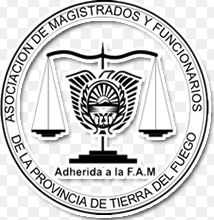 Sr./Sra.  PresidenteAsociación de Magistrados  y Funcionarios de la Provincia de Tierra del FuegoSu DespachoMe dirijo a Ud. a fin de solicitar mi afiliación como asociado/a, a la Asociación; a  tal efecto hago saber los siguientes datos personales:Apellido y Nombre.......................................................................................DNI.: ...................................................................................................................Localidad..........................................................................................................Teléfono particular: ....................................................................................Cargo que desempeña.................................................................................Dependencia....................................................................................................Teléfono oficial: ............................................................................................Nº de Legajo: ................Mail.:.......................................................................*Sírvase Notificar Cualquier cambio o modificación en estos datos.Lugar y fecha:……………………………………………………………Señor/a  Secretaría de Superintendencia y Administración.Su DespachoPor la presente autorizo que  descuenten de mis haberes el importe que fija la Asociación de Magistrados y Funcionarios de la Provincia de Tierra del Fuego, como cuota social conforme a las normas vigentes.Sin otro particular con la mayor consideración.																			FIRMA Y ACLARACIÓN      